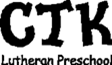 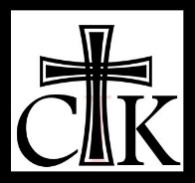                             4962 S. Apopka Vineland Rd * Orlando FL   32819 * (407) 876-8155 * whavens@ctkpreschool.net*  ctkpreschool.net                           2022 – 2023 Preschool Enrollment Registration FormStudent’s Full Name_________________________________________________DOB_____________Boy or Girl____________                                   Start Date_____________________________________Address_____________________________________________________________________________________________________________________________________________________________      Class Choice:2s					3s		        	          Please indicate the hours your (   )M-F	      $650                                  (   )M-F          $575/mo              child will be here: (   )TUWTH  $550			(    )TUWTH  $500/mo               ________________________VPK(   ) VPK Only (M-F 9-12pm FREE – Paid by the State of Florida)(   )VPK Wraparound (M-F 9-12pm FREE-Paid by the State of Florida) PLUS 8-9am and 12-3:00pm  $475/month______________________________________________________________________________Family Information:Mother’s  Name______________________________Father’s Name__________________________Address______________________________________Address____________________________City_________________________________________City_______________________________Cell Phone #___________________________________Cell Phone #_________________________Email________________________________________Email______________________________Employer_____________________________________Employer____________________________Work Phone___________________________________Work Phone__________________________Child Lives With__________________________________________________________________Medical Information:I hereby grant permission for the staff of this facility to contact the following medical personnel to obtain emergency medical care if warranted:Doctor____________________________________________Phone_________________________Preferred Hospital_______________________________________________________________________Please list all allergies, special medical or dietary needs: (Please be very specific and understand that all food allergies or specific dietary needs require that all snacks need to be supplied by the parent.)______________________________________________________________________________
Emergency Contacts:Students will be released only to the custodial parent or legal guardian and persons listed below.  The following people will be contacted and are authorized to remove the student from the facility in case of illness, accident or emergency, and if for some reason, the custodial parent or legal guardian cannot be reached.  The persons listed below will provide their State of Florida ID or State Drivers License as identification for pick up. NO EXCEPTIONS 		Name				Relationship				Best Contact Number_________________________________________________     ___________________________Signature of Parent/Guardian                                                              Date#C09OR0405